报名信息码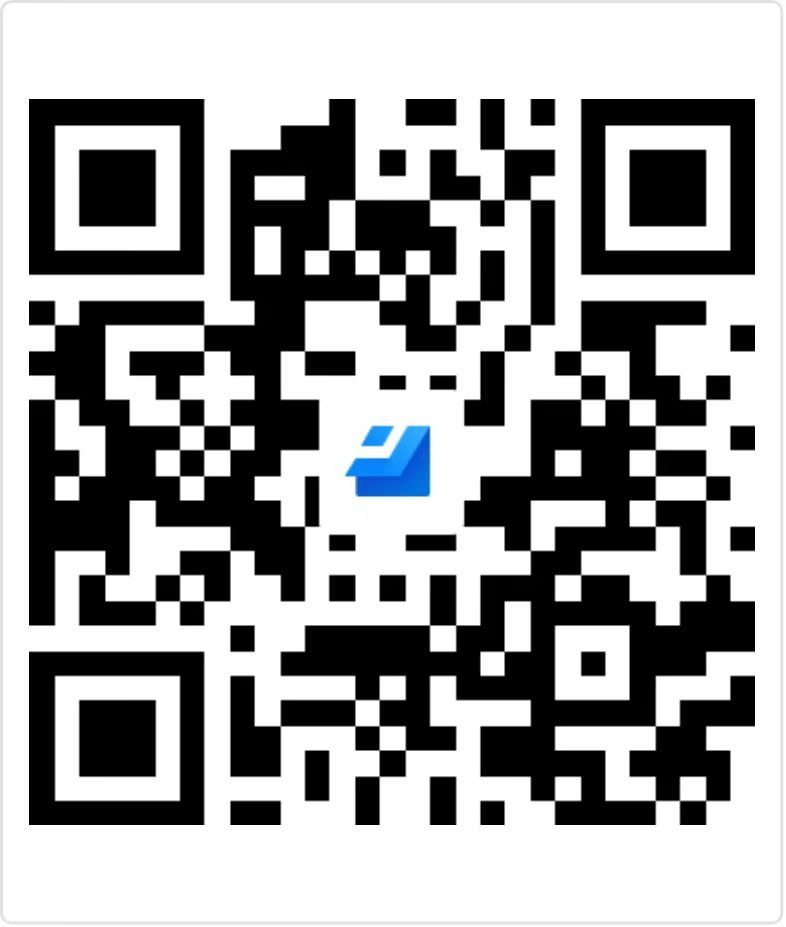 